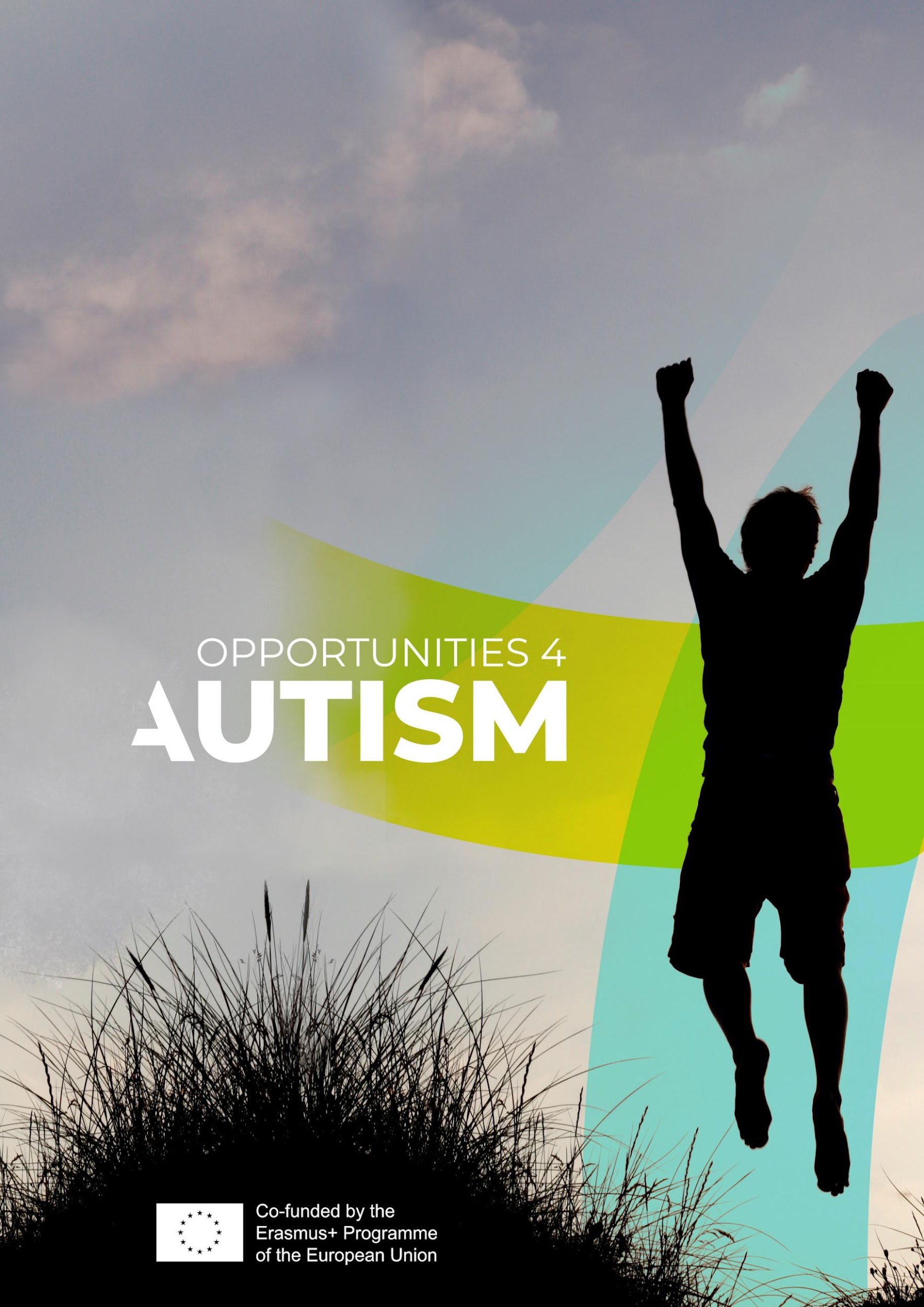 IntroduzioneQuando si prepara un laboratorio volto alla creazione della mappa delle competenze di una/un dipendente, di un gruppo di lavoro o di un’impresa, occorre partire da alcuni presupposti: il modello deve comprendere elementi utili e fornire un’analisi affidabile delle competenze e delle conoscenze della/del dipendente o del gruppo di lavoro; il modello dovrebbe poter essere utilizzato da datrici o datori di lavoro, colleghe e colleghi o singoli dipendenti allo scopo di strutturare processi, migliorare la propria produttività, motivare il gruppo o individuare gli obiettivi formativi dell’impresa; è necessario, quindi, prestare attenzione al tipo di azienda, settore o gruppo di lavoro per adeguarsi ai criteri di diversità culturale o ai tipi di personalità; il processo che porta alla creazione di una mappa delle competenze deve essere chiaro e trasparente per chi prende parte al laboratorio. CompetenzeAi fini della creazione della mappa delle competenze, ci siamo serviti del modello disponibile sul sito di ForFuture https://mik.krakow.pl/wspolpraca/wpcontent/uploads/2020/06/Mapa_Kompetencji_opis.pdf. La lista delle 36 competenze più comuni e le immagini sono state preparate dagli autori della pubblicazione. Le competenze possono essere suddivise nelle seguenti quattro categorie, come mostrato nella tabella riportata di seguito (Tab 1. Elenco delle competenze suddivise per categorie):competenze personali; competenze sociali; competenze gestionali; competenze professionaliMappa delle competenze – Ti invitiamo a valutare le seguenti competenze su una scala che va da 1 a 10. Contrassegna ciascuna competenza riportandola sulla griglia (è possibile disegnare la propria mappa su carta, vedi esempio). Creatività e innovazioneIndipendenzaSenso di responsabilitàImprenditorialitàApproccio strategicoProfessionalitàDeterminazioneComunicatività Capacità di collaborazioneIntelligenza Modo di fareEtica del lavoroAssertivitàLeadershipMotivazioneIntelligenza emotiva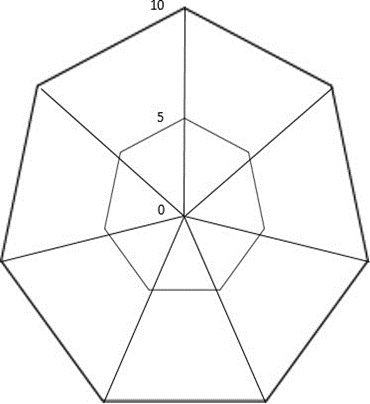 COMPETENZE SOCIALICOMPETENZE PERSONALICOMPETENZE GESTIONALICOMPETENZE PROFESSIONALICreazione di relazioni Imprenditorialità Creazione di un’organizzazione agile Capacità amministrative Condivisione di conoscenze e competenzeInnovazione e flessibilità Capacità di creare dei gruppi di lavoro Capacità di negoziazioneCapacità di identificarsi nell’azienda Pensiero analitico Capacità di delegareApproccio strategico Comunicatività IndipendenzaCapacità di motivare Capacità di applicare correttamente le procedure Attenzione per le esigenze della clientelaCapacità di prendere decisioni Pensiero strategico Competenze digitali Capacità di lavorare all’interno di un gruppoRisoluzione dei problemi Capacità di pianificazioneCompetenze tecniche Risoluzione dei conflittiAffidabilità Leadership Conoscenze professionali Cooperazione all’interno dell’aziendaCrescita professionale/ desiderio di imparare Gestione dei progetti Gestione dei processiCapacità di persuasioneAutocontrollo Gestione dei gruppi di lavoro Padronanza delle lingue straniere 